   Please elect	Chad Magendanz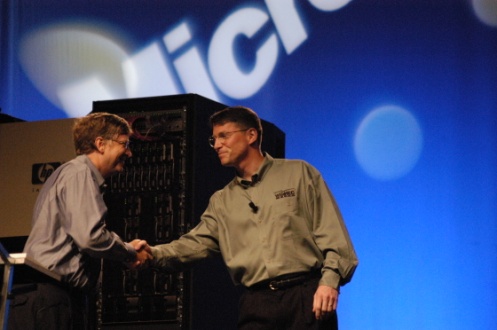    	Haas PCO (R)“As an officer in the U.S. Navy, I pledged to support and defend the Constitution of the United States against all enemies, both foreign and domestic …and I am still delivering on that promise today.  I see threats to our way of life in runaway government spending, the eroding value of our dollar, the decline of our nation’s schools, the growing number of illegal immigrants, the over-regulation of our businesses, and everyday erosion of our constitutional rights.  During my career at Microsoft, I personally represented my company to US senators and congressional staff, state attorney generals, hundreds of Fortune 500 CEOs, and thousands of technology industry insiders.  I’ve had my days in the spotlight with Bill Gates, but now that I consult from home I finally have the time to apply that same enthusiasm and ability to better serve my family and my community.  Please allow me the opportunity to represent your interests as the Haas Precinct Committee Officer.” - Chad2008 State Republican Party Convention Delegate2008 Haas Precinct Caucus Chair12 years as U.S. Navy submarine officer20 years as Washington resident10 years as program manager at MicrosoftCoordinator for Stand for Children and Safe Roads for Issaquah PACsEngineering degree from Cornell UniversityPositions: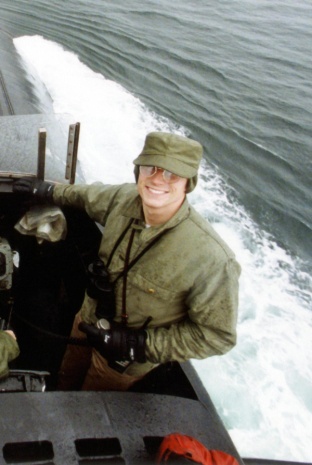 Maintain a Strong National DefenseCurb Government Spending to Reduce our National DebtProtect the Constitution and our Constitutional RightsDefend Property Rights, Personal Liberties and PrivacyEliminate Incentives for Illegal ImmigrationPromote Free Enterprise and Fair Business PracticesProvide Merit-based Pay Increases for our TeachersRelieve Traffic Congestion for Commuters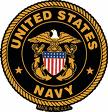 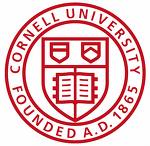 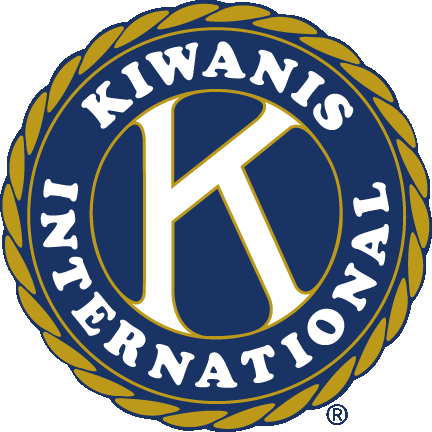 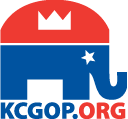 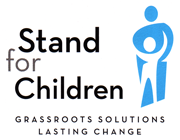 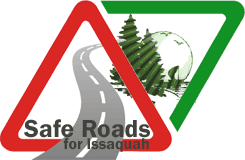    Please elect	Chad Magendanz   	Haas PCO (R)“As an officer in the U.S. Navy, I pledged to support and defend the Constitution of the United States against all enemies, both foreign and domestic …and I am still delivering on that promise today.  I see threats to our way of life in runaway government spending, the eroding value of our dollar, the decline of our nation’s schools, the growing number of illegal immigrants, the over-regulation of our businesses, and everyday erosion of our constitutional rights.  During my career at Microsoft, I personally represented my company to US senators and congressional staff, state attorney generals, hundreds of Fortune 500 CEOs, and thousands of technology industry insiders.  I’ve had my days in the spotlight with Bill Gates, but now that I consult from home I finally have the time to apply that same enthusiasm and ability to better serve my family and my community.  Please allow me the opportunity to represent your interests as the Haas Precinct Committee Officer.” - Chad2008 State Republican Party Convention Delegate2008 Haas Precinct Caucus Chair12 years as U.S. Navy submarine officer20 years as Washington resident10 years as program manager at MicrosoftCoordinator for Stand for Children and Safe Roads for Issaquah PACsEngineering degree from Cornell UniversityPositions:Maintain a Strong National DefenseCurb Government Spending to Reduce our National DebtProtect the Constitution and our Constitutional RightsDefend Property Rights, Personal Liberties and PrivacyEliminate Incentives for Illegal ImmigrationPromote Free Enterprise and Fair Business PracticesProvide Merit-based Pay Increases for our TeachersRelieve Traffic Congestion for Commuters